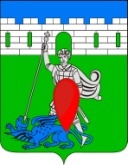 администрация пригородного сельского поселения крымского района ПОСТАНОВЛЕНИЕот  14.04.2015                                                                                                                           № 68 хутор НовоукраинскийО создании Совета по профилактике правонарушений в Пригородном сельском поселении Крымского района В целях снижения уровня преступности на территории сельского поселения, комплексного решения задач по предупреждению преступлений и правонарушений, повышения эффективности деятельности органов местного самоуправления муниципального образования, правоохранительных и контролирующих органов, казачества и общественных организаций в сфере профилактики правонарушений и в целях реализации Закона Краснодарского от 1 ноября 2013 года № 2824-КЗ «О профилактике правонарушений в Краснодарском крае», Закона Краснодарского края от 21 июля  № 1539-КЗ «О мерах по профилактике безнадзорности и правонарушений несовершеннолетних в Краснодарском крае», постановления главы администрации (губернатора) Краснодарского края от 9 сентября 2008 года № 886 «О создании краевой межведомственной комиссии по профилактике правонарушений», руководствуясь статьями 8, 31, 63 Устава Пригородного сельского поселения Крымского района, п о с т а н о в л я ю :1. Создать Совет по профилактике правонарушений на территории Пригородного сельского поселения и утвердить его состав (приложение № 1).2. Утвердить положение о Совете по профилактике администрации Пригородного сельского поселения (приложение № 2).3. Считать утратившим силу постановление администрации Пригородного сельского поселения Крымского района от 07.12.2009 года № 167 «О создании Совета по профилактике правонарушений Пригородного сельского поселения Крымского района» с внесенными изменениями от 07.11.2014 года.4. Контроль за выполнением настоящего постановления возложить на заместителя главы Пригородного сельского поселения О.Н.Владимирова. 5. Постановление подлежит обнародованию.6. Постановление вступает в силу со дня подписания.Глава Пригородного сельского  поселения  Крымского района                                                        В.В. Лазарев Приложение № 1 к постановлению администрации  Пригородного   сельского  поселения Крымского района от  14.04.2015 года № 68СОСТАВ  Совета по профилактике правонарушений в Пригородном сельском поселении Крымского районаГлава Пригородного сельскогопоселения Крымского района                                                        В.В. ЛазаревПриложение № 2 к постановлению администрации  Пригородного   сельского  поселения Крымского района от  14.04.2015 года № 68Положение о Совете по профилактике правонарушений на территории Пригородного сельского поселения Крымского районаI. Общие положения 1.1. Совет по профилактике правонарушений на территории Пригородного сельского поселения (далее - Совет) является формой непосредственного участия населения в профилактике правонарушений на территории Пригородного сельского поселения. 1.2. В своей деятельности Совет руководствуется законодательством Российской Федерации, Краснодарского края, Уставом муниципального образования Крымский район, Уставом Пригородного сельского поселения Крымского района и   иными муниципальными правовыми актами, настоящим Положением. 1.3.   Совет осуществляет свою деятельность на общественных началах. 1.4.  Совет создается постановлением главы Пригородного сельского поселения и проводит свою работу  в границах  территории поселения. II. Основные задачи Совета по профилактике правонарушений 2.1. Основными задачами Совета являются: 2.1.1. Организация участия населения Пригородного сельского поселения муниципального образования Крымский район  в решении вопросов профилактики правонарушений. 2.1.2. Содействие органам внутренних дел,  комиссиям, советам, общественным объединениям и другим формированиям, организациям жилищно-коммунального хозяйства, образовательным учреждениям, учреждениям здравоохранения, культуры и спорта, расположенным на территории Пригородного сельского поселения, в профилактике правонарушений и укреплении правопорядка, проведении индивидуальной профилактической работы с лицами, состоящими на профилактическом учете, в том числе несовершеннолетними, и их родителями. 2.1.3. Организация и проведение мониторинга эффективности принимаемых Советом мер по профилактике правонарушений. Внесение предложений и подготовка материалов для рассмотрения на заседаниях Совета по профилактике правонарушений на территории Пригородного сельского поселения Крымского района. 2.1.4. Участие в правовом обучении населения. III. Создание Совета по профилактике правонарушений3.1. Совет создается по решению главы  Пригородного сельского поселения в количестве не более двадцати членов на добровольной основе из числа наиболее активного населения, проживающего на  территории поселения. В его состав могут входить  представители некоммерческих организаций, предприятий жилищно-коммунального хозяйства, учреждений образования, здравоохранения, культуры и спорта, члены добровольных народных дружин, другие лица, достигшие восемнадцатилетнего возраста, способные по моральным и деловым качествам выполнять обязанности члена Совета. 3.2. В состав Совета могут быть включены по согласованию участковые уполномоченные полиции, сотрудники отделов по делам несовершеннолетних и при необходимости другие сотрудники правоохранительных органов. 3.3. Состав Совета утверждается постановлением администрации Пригородного сельского поселения Крымского района.IV. Полномочия Совета по профилактике правонарушений4.1. Совет осуществляет следующие полномочия: 4.1.1.   Совместно  с  правоохранительными  органами, другими заинтересованными организациями участвует в работе по выявлению и устранению причин и условий, способствующих совершению преступлений и правонарушений на территории поселения. 4.1.2. Оказывает помощь и содействие органам внутренних дел, отраслевым, функциональным и территориальным органам на территории Пригородного сельского поселения  в осуществлении индивидуально - воспитательной работы с лицами, состоящими на профилактическом учете, в том числе и в сфере их социальной реабилитации. 4.1.3. Участвует в оказании помощи образовательным учреждениям и органам системы профилактики безнадзорности и правонарушений среди несовершеннолетних в осуществлении индивидуально-воспитательной работы с детьми и подростками, а также их родителями. 4.1.4. Совместно с управлением  и учреждениями здравоохранения муниципального образования Крымский район принимает участие в подготовке и проведении мероприятий, направленных на борьбу с употреблением наркотических средств, психотропных веществ без назначения врача либо одурманивающих веществ, алкоголизмом и курением на территории Пригородного сельского поселения. 4.1.5. Содействует проведению мероприятий по благоустройству, санитарной очистке, обустройству детских, спортивных площадок. 4.1.6. Участвует совместно с сотрудниками полиции, членами добровольных народных дружин, представителями органов системы профилактики безнадзорности и правонарушений среди несовершеннолетних в организации и проведении рейдовых мероприятий, патрулировании, дежурств на территории поселения. 4.1.7. Осуществляет прием граждан по вопросам своей деятельности. V. Организация деятельности Совета по профилактике правонарушений5.1. Основной формой работы Совета являются заседания, которые проводятся не реже одного раза в месяц. Совет вправе проводить выездные заседания (по месту жительства, учебы или работы лиц, приглашаемых на заседания Совета). Деятельность Совета осуществляется на плановой основе.  При необходимости, по решению председателя,  могут быть проведены внеочередные заседания Совета. 5.2. Работа Совета организуется по следующим направлениям: -профилактика безнадзорности и правонарушений несовершеннолетних;-предупреждение преступных посягательств в отношении несовершеннолетних;-профилактика экстремистской деятельности;-предупреждение терроризма, в том числе выявление и последовательное устранение причин и условий, способствующих совершению террористических актов;-профилактика наркомании;-профилактика алкоголизма;-профилактика правонарушений среди лиц, освобожденных из мест лишения свободы, а также лиц, осужденных к наказанию, не связанному с лишением свободы;-виктимологическая профилактика;-профилактика правонарушений со стороны лиц, состоящих на профилактическом учете в органах внутренних дел; -охрана общественного порядка; -правовое обучение населения; -участие в решении вопросов по благоустройству и быту. 5.3. В заседаниях Совета могут принимать участие представители органов местного самоуправления муниципального образования Крымский район, общественных объединений и других организаций. 5.4. Заседание Совета считается правомочными, если в нем участвует более половины членов соответствующего Совета и  оформляется протоколом, который подписывается председателем Совета и секретарем. 5.5.  Решения Совета принимаются простым большинством голосов присутствующих на заседании членов Совета. 5.6. Совет принимает решения в соответствии с его компетенцией, они имеют рекомендательный характер и доводятся до сведения заинтересованных лиц. 5.7. Ответственный секретарь Совета осуществляет ведение документации, а также информационно-аналитических материалов по решаемым вопросам в пределах своей компетенции. 5.8. Совет вправе ходатайствовать перед органами местного самоуправления муниципального образования Крымский район, руководителями предприятий, учреждений и организаций о поощрении лиц, активно участвующих в деятельности Совета. 5.9. Общее руководство и контроль за деятельностью Совета осуществляет глава Пригородного сельского поселения.Глава Пригородного сельскогопоселения Крымского района                                                              В.В.ЛазаревЛазарев Василий Васильевич-глава Пригородного сельского поселения Крымского района, председатель СоветаВладимиров Олег Николаевич-заместитель главы Пригородного сельского поселения Крымского района, заместитель председателя СоветаПолторацкая  Людмила Сигизмундовна-специалист 1 категории администрации  Пригородного сельского поселения, секретарьЧлены Совета:Члены Совета:Члены Совета:Терсенова Элина Владимировна-директор МБУ СКЦ х. Новоукраинского (по согласованию)Хицуриани Екатерина Вадимовна-заместитель директора по ВР МБОУ СОШ № 36 х. Армянского (по согласованию)Шакун Наталья Леонидовна-заместитель директора  по ВР МБОУ СОШ № 44  х. Новоукраинского (по согласованию)Леонова Карина Мисаковна-врач- педиатр Новоукраинской амбулатории  (по согласованию)Бурдунов  Василий Васильевич-атаман Пригородного казачьего общества (по согласованию)Моисиди Николай Иванович-спортивный инструктор Пригородного сельского поселения Дорошенко Алла Владимировна-старший инспектор ОУУП  и ПДН Крымского района (по согласованию)Потапов Сергей Викторович-Настоятель Свято- Георгиевского храма